Algebra 2 w/ Trig1.5 Solving Quadratics with Square RootsWarm- Up:Find the Exact Value.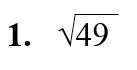 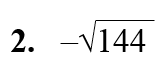 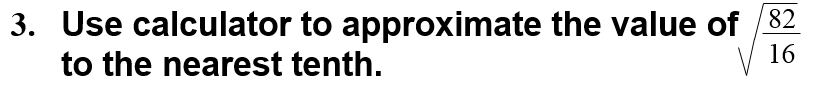 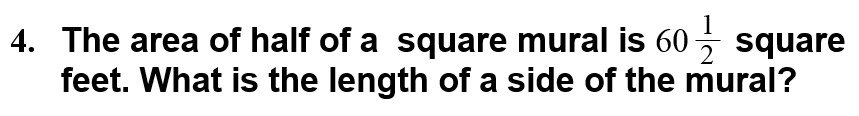 --------------------------------------------------------------------------NOTES----------------------------------------------------------------Example 1: Simplify the Expression: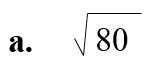 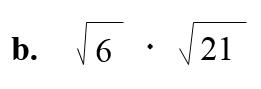 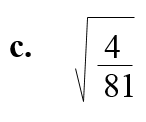 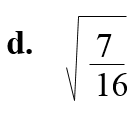 YOU TRY: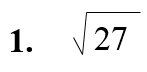 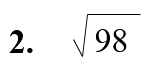 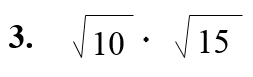 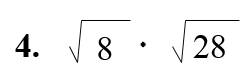 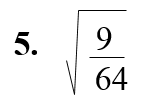 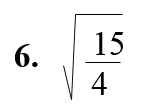 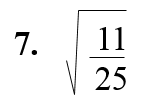 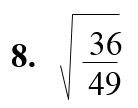 Example 2: Simplify the following: 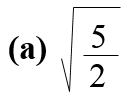 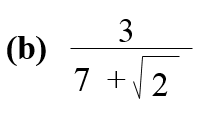 Example 3: Solve a Quadratic Equation.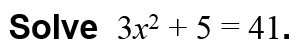 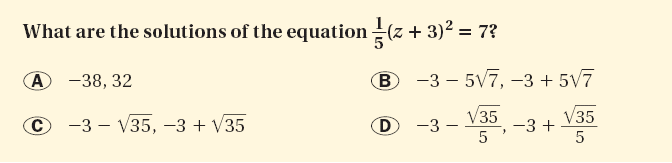 YOU TRY:Simplify the expression.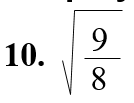 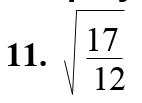 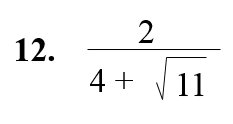 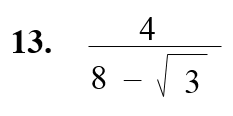 Solve the equation.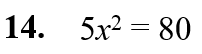 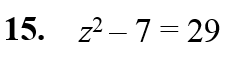 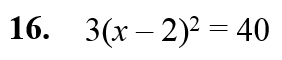 Example 5: Model a Dropped Object with a Quadratic FunctionFor a science competition, students must design a container that prevents an egg from breaking when dropped from a height of 50 feet. How long does the container take to hit the ground?YOU TRY:What If? In Example 5, suppose the egg container is dropped from a height of 30 feet. How long does the container take to hit the ground?KEEP GOING:Simplify the Expression.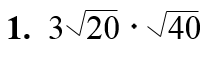 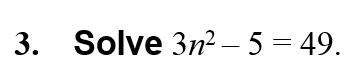 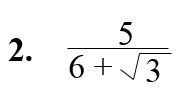 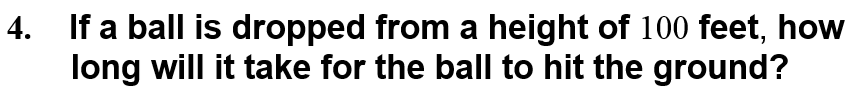 